OKTOBER PÅ SKONNERTEN 2020OKTOBER BREVI løpet av denne måneden vil alle barna være på plass på avdelingen.Vi har brukt og bruker fortsatt god tid for at barna skal bli trygge.Vi anbefaler dere fortsatt å ikke la barna ha kjempe lange dager.Vi har brukt og kommer fortsatt til å bruke mye tid på faste rutiner.Vi vet at små barn trenger faste rutiner for å føle trygghet og for å lære trenger barn trygghet.SOSIALKOMPETANSE:alle jobber nå med å finne sin plass i gruppen,vennskap og relasjoner skal etableres.Vi jobber med vennskap gjennom dagens aktiviteter.Vi tilbyr ulike leker og rom til å leke i både inne og ute. En god metode vi bruker ofte er små grupper-språkgrupper,lekegrupper osv.Vi voksne vil se,respondere og bekrefte barnets signaler.Vi vil være voksne som er til stede for barna og kan hjelpe og veilede de.Vi ønsker også å være voksne som kan se, forebygge og stoppe uheldige samspillsmønster.LEK:Leken har en sentral plass i barnas hverdag,vi vil at barna skal ha gled og utvikling gjennom leken, denne måneden ser vi for oss at det fortsatt blir mye lek ute både i barnehagen og på tur.Vi er fortsatt i en tilvenningsfase så dermed er det også viktig at vi voksne legger til rette for god lek,vi vil også tilby barna ulike lekematerialer.SPPRÅKGRUPPER:Når vi jobber med språk i barnehagen er det viktig at dette arbeidet er planlagt og blir jevnlig evaluert.Vi har stort fokus på hverdags og dagligspråket på avdelingen.Vi vil at barna skal få et rikt og godt språkmiljø.Vi voksne er bevisste på ord som vi sier og måten vi sier det på,vi oppmuntrer også barna til å bruke sine egne ord og sitt eget språk f.eks peking eller kroppsspråkVi er kommet godt i gang med språkgruppene Vi fortsetter med den bitte lille kona frem til Fn uka.etter fn uka starter vi på nytt tema om Gruffaloen.Nøkkelord-Katt-kone-ku-bøtte-bitte litenSanger virre virre vapp-lille puse katt-kua mi.SKOLENS HØSTFERI:uke 41 er skolens høstferie gi beskjed dersom du skal ha noe fri-denne uken går vi litt ut av den vanlige ukesrytmenFNDAGEN: vi bruker hele uken før selve fn dagen til å snakke om Nanah og sjimpanseskogen vi bruker materialet fra forut sin barneaksjon.Vi vil feire Fn dagen her i barnehagen fredag 23. oktober sammen med barna pga situasjonen med covid 19 kan vi ikke ha dere foreldre her i barnehagen.Vi kjommer til å steike potetene og gulerøttene som vi har dyrka her i barnehage,vi skal også kose oss med eplejuice som vi har laget av eplene som vi har høsta.Ta kontakt dersom dere lurer på noe   Else Marie Mette og Anne Beth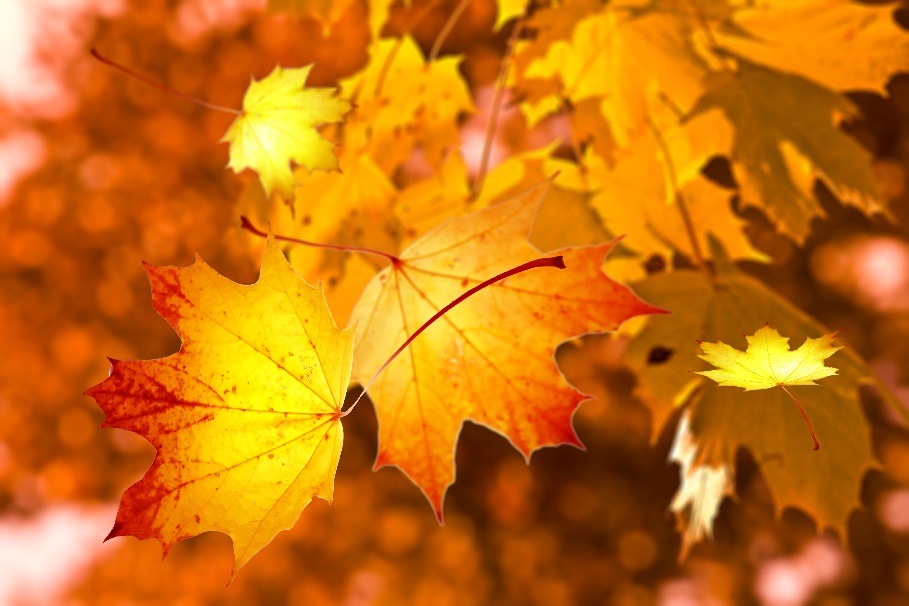 ukeMandagTirsdagOnsdagTorsdagFredag401Mustafa begynner kl 8.30Tur dag med gym for en gruppe.En gruppe i barnehagen2Formingsaktivitet41Skolens -høstferi5Douglas begynner hos oss kl 8 6Felleslek med fregattenAvdelingsmøter og leder møterMøtedag Mette fri7Lek i barnehagenMette fri8Tur med gymMette fri9TurFinne flate steiner på turMette fri4212SpråkgrupperMette fri13Felleslek med fregattenMøtedagMette fri14Lek i barnehagen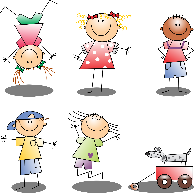 15Tur med gym16Formingsaktivitet Male på steiner 43FN-uke19SpråkgrupperOm FN20Felles lek med fregattenMøtedag21Lek i barnehagen22Språk samling om Fn23Vi markerer Fn-dagen her i barnehagen4426Språkgrupper27Felleslek i barnehagen28Lek i barnehagen29Tur med gym30Tur